ΓΛΩΣΣΑ Β’ ΤΑΞΗΟΝΟΜΑ:...............................................Τι κάνει κάθε ζώο; Αντιστοίχισε τις δύο στήλες:Το άλογο	•Η αγελάδα	• Τα σπουργίτια • Το  καναρίνι      •Το  λιοντάρι      •μουγκρίζειχλιμιντρίζεικελαηδείτιτιβίζουνβρυχάταιΠοιο ζώο κάνει κάθε φορά αυτό που λέει η φράση; Μπορείς να βάλεις τα ζώατου πίνακα στη σωστή τους θέση; Η γάταΟ γάιδαροςΤο πρόβατοΟ σκύλοςΟ λύκοςΑρσενικά	θηλυκά	Ουδζτερα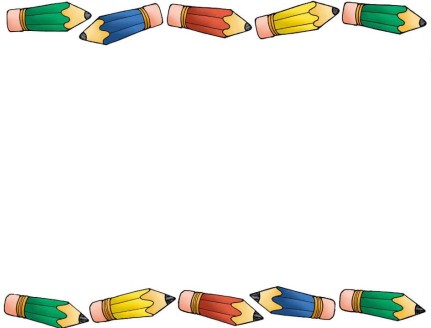 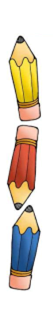 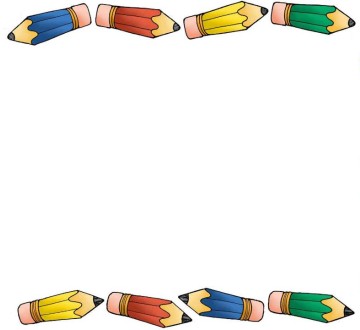 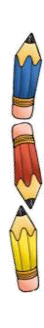 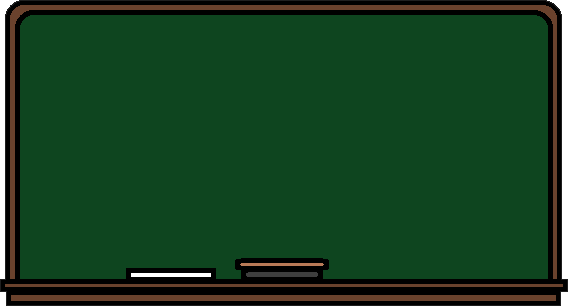 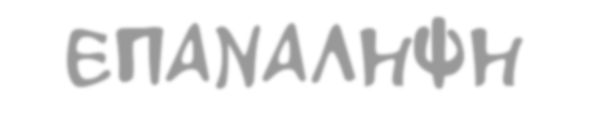 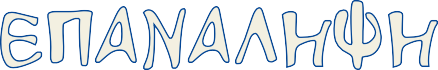 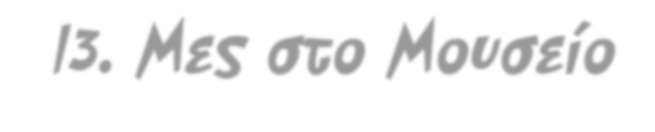 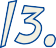 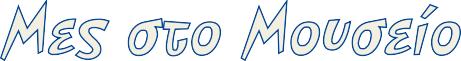 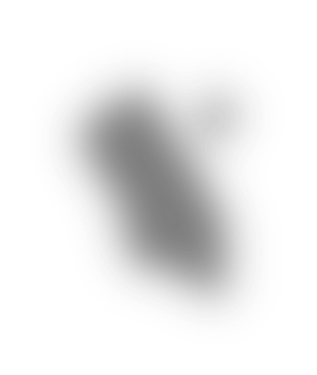 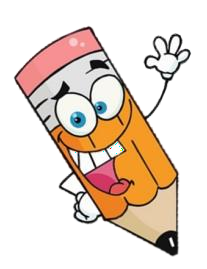 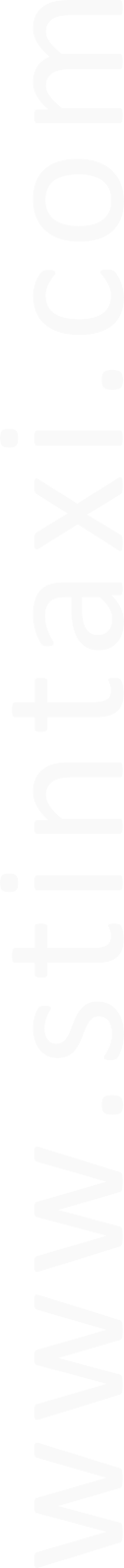 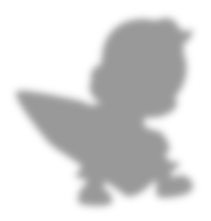 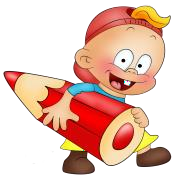 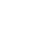 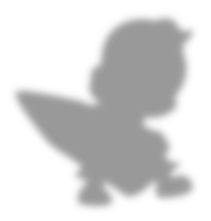 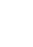 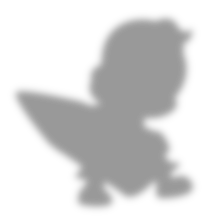 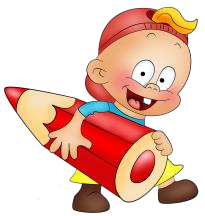 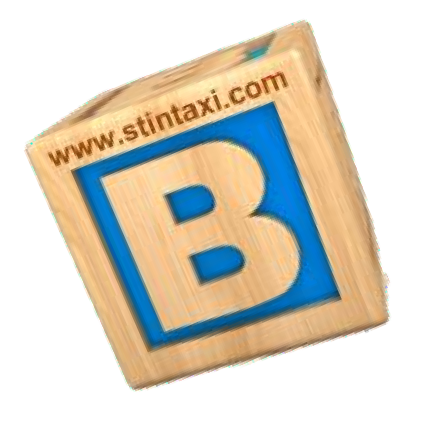 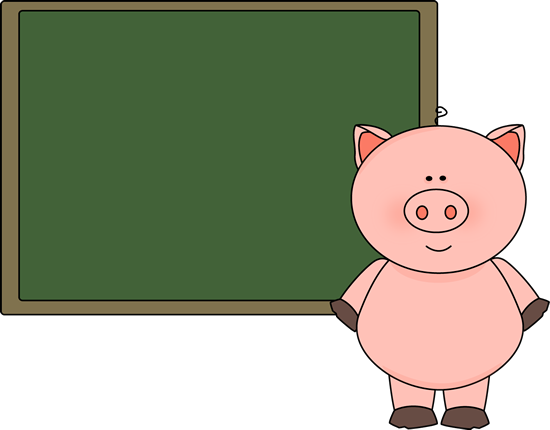 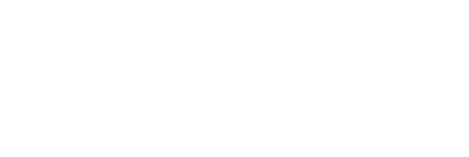 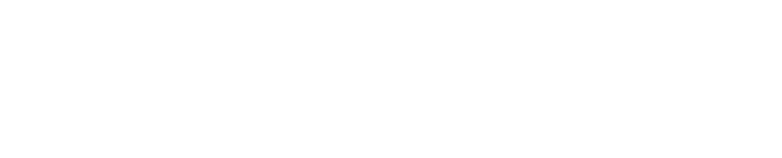 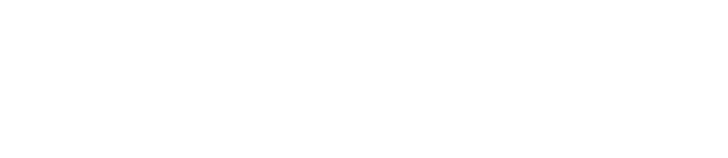 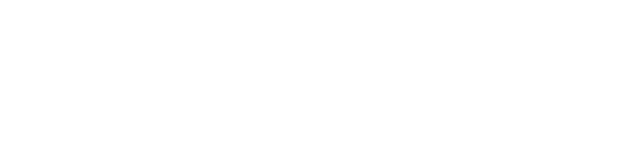 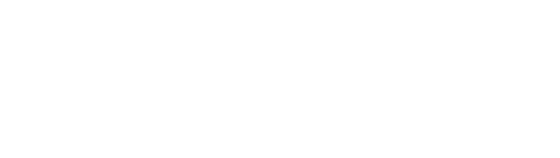 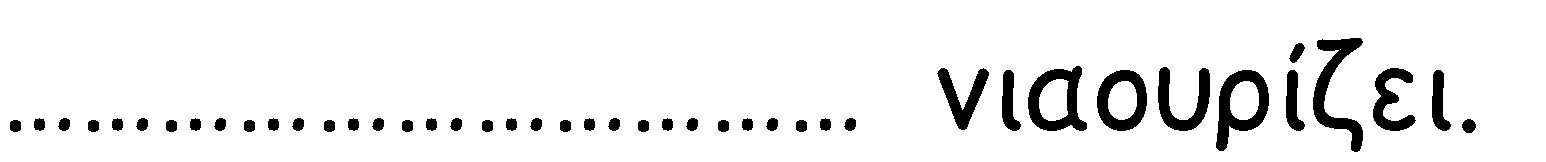 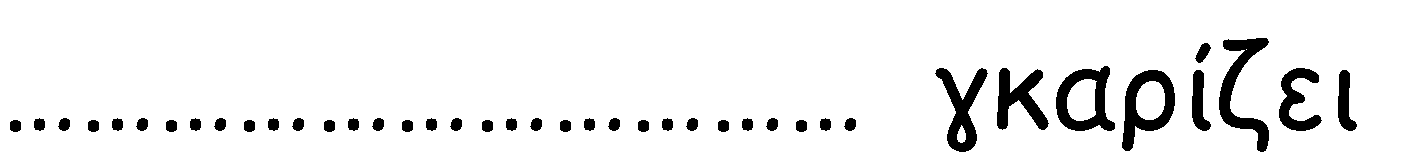 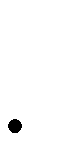 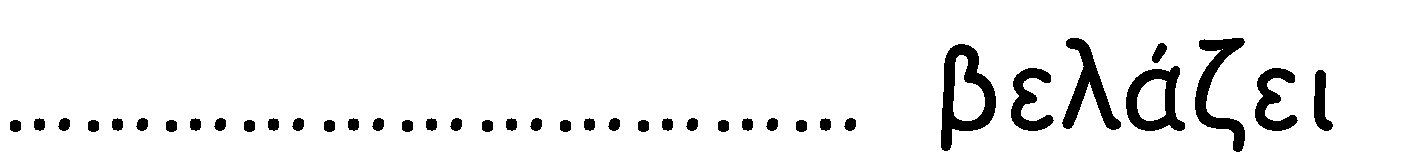 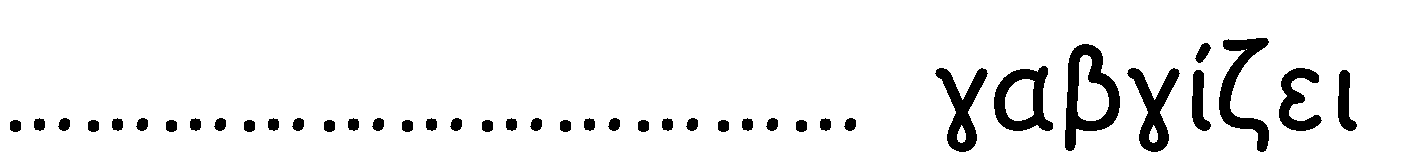 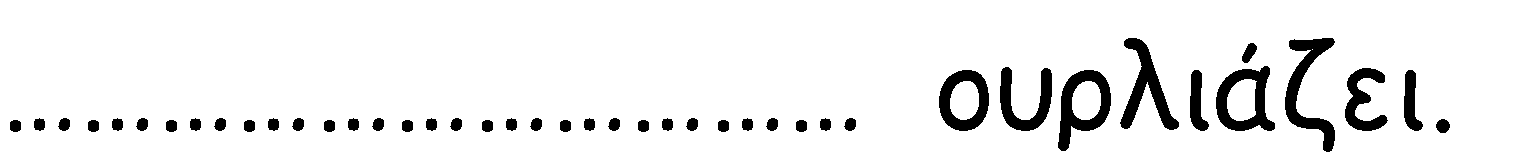 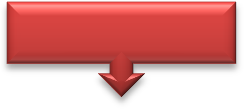 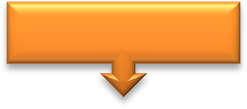 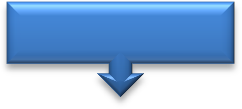 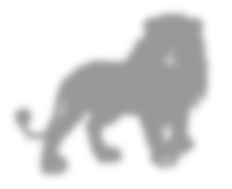 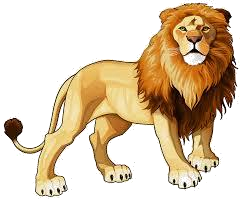 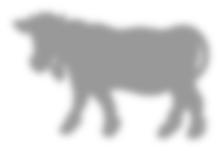 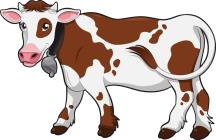 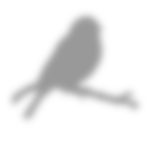 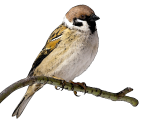 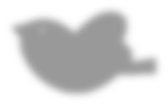 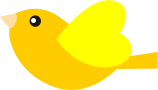 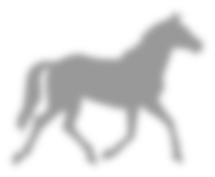 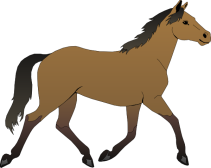 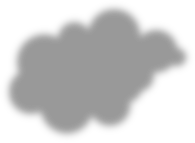 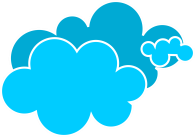 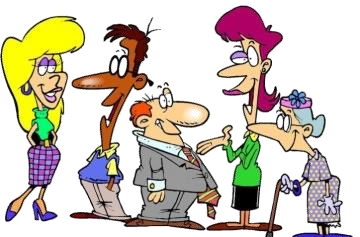 Τα χρώματα ανήκουν στα Επίθετα. Μπορείς να τα συμπληρώσεις στα τρία γένη τους;κόκκινος πράσινοςκίτρινοςγαλάζιοςλευκόςκόκκινηπράσινηκίτρινηγαλάζιαλευκήκόκκινοπράσινοκίτρινο             γαλάζιολευκόΤα χρώματα ανακατεύτηκαν και δημιούργησαν αποχρώσεις! Μπορείς να βρεις πώς λέγεται το καθένα;Πάρα πολύ κόκκινο	•Το  χρώμα  που  πάει προς το κόκκινο	•Πάρα πολύ κίτρινο	• Το  χρώμα που πάει προς το κίτρινο	•Πάρα πολύ πράσινο	• Το  χρώμα που  πάει προς το πράσινο	•κοκκινωπόκατακόκκινοκιτρινωπόκατακίτρινοπρασινωπόκαταπράσινοΠοια άρθρα από το πινακάκι ταιριάζουν στα κενά του κειμένου;της	ένας 	μιαένα	Ηο	Οιτατηνη, ι, οι ;Τι να λείπει άραγε από τις προτασούλες, η, ι ή μήπως οι; Διάβασε προσεκτικά τιςλέξεις και συμπλήρωσε ό,τι λείπει:Η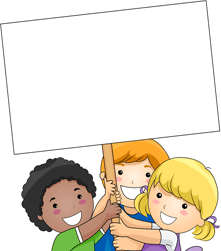 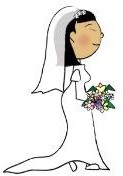 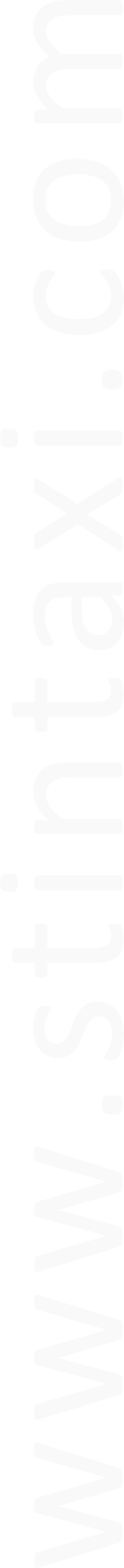 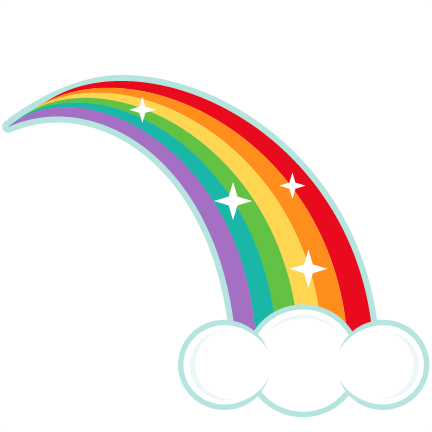 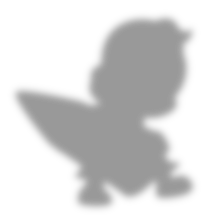 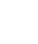 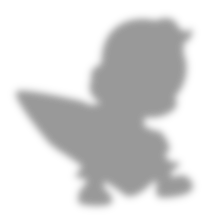 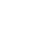 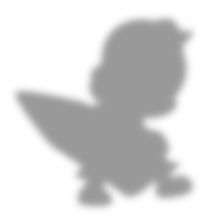 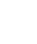 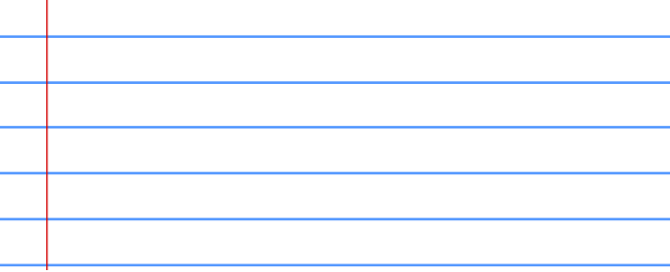 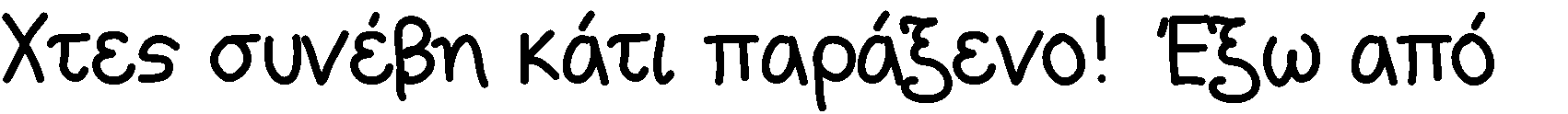 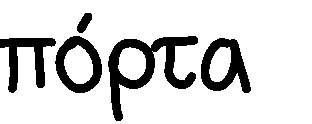 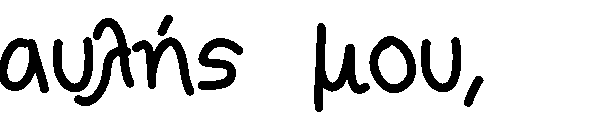 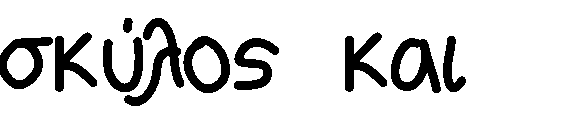 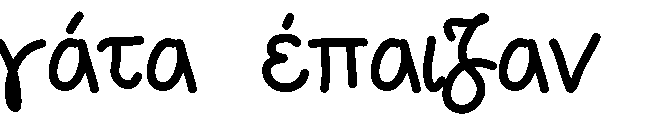 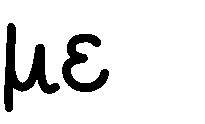 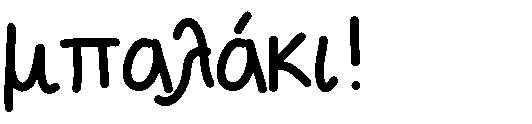 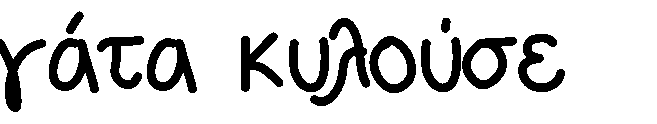 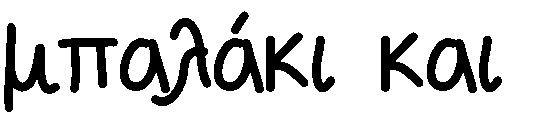 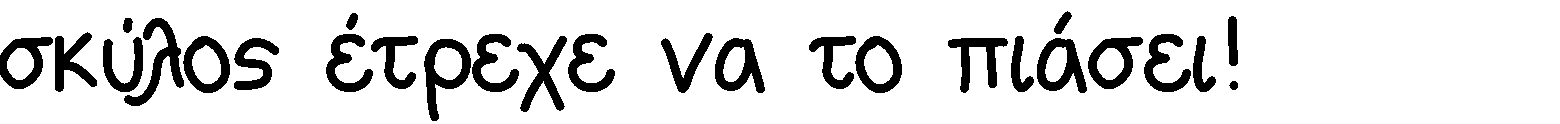 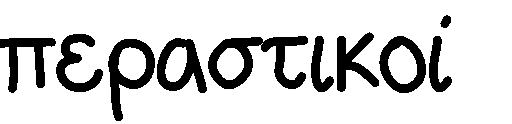 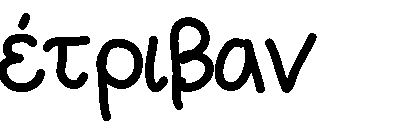 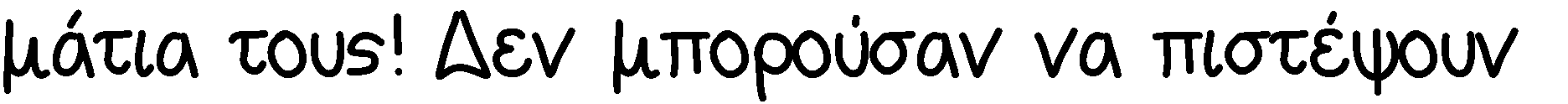 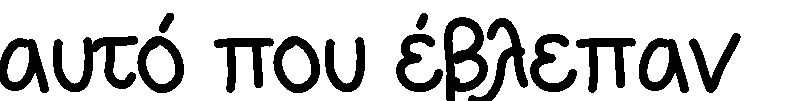 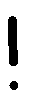 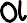 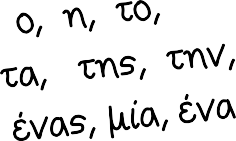 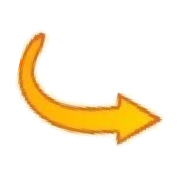 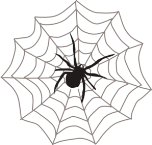 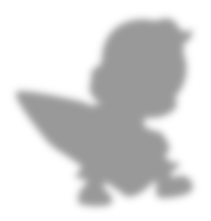 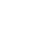 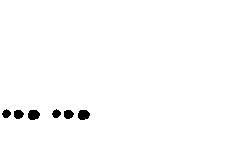 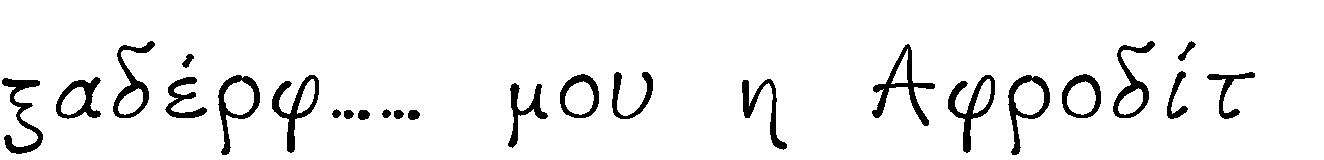 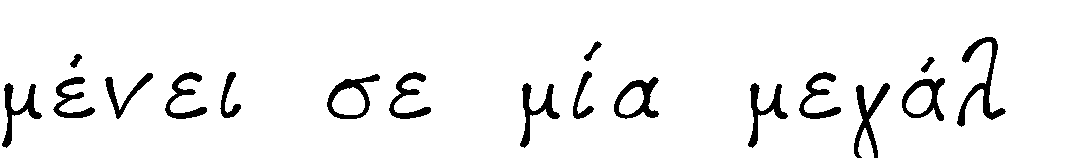 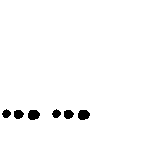 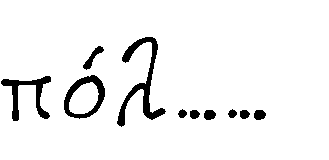 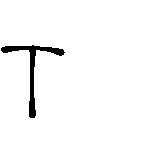 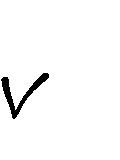 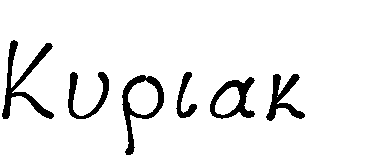 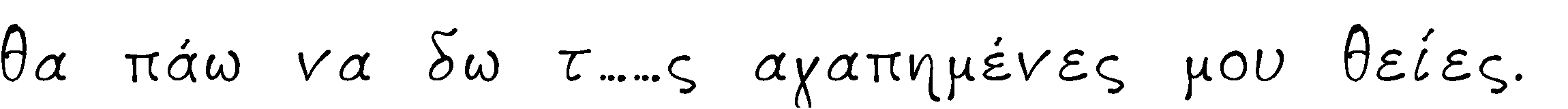 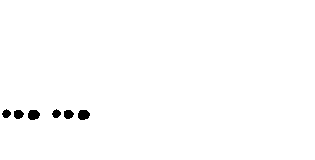 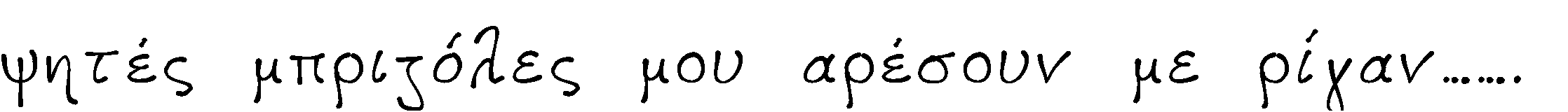 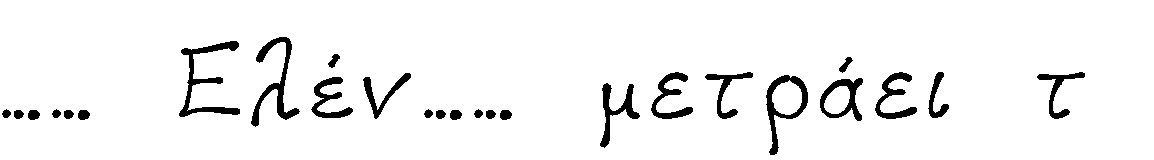 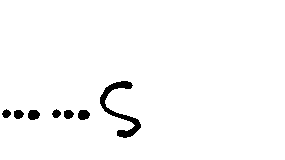 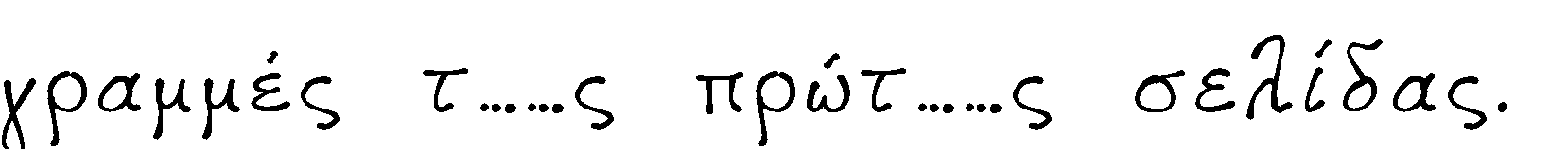 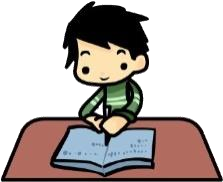 Μπορείς να μεταφέρεις τις προτάσεις  από τον πληθυντικό στον ενικό αριθμό; Το παράδειγμα θα σε βοηθήσει:Οι νύφες φοράνε άσπρα νυφικά.Η νύφη φοράει άσπρο νυφικό.Οι αυλές των σπιτιών είναι καθαρές .Η αυλή του σπιτιού είναι καθαρή.Οι αράχνες φτιάχνουν ιστούς στις γωνίες των δωματίων.Η αράχνη φτιάχνει ιστό στη γωνιά του δωματίου. Συμπλήρωσε τον επόμενο πίνακα, προσέχοντας ιδιαίτερα πού μπαίνει ο τόνος στη γενική του πληθυντικού:Ενικός αριθμόςΠληθυντικός αριθμόςΣΕΡΣΣο σταυρόλεξο των σχημάτων!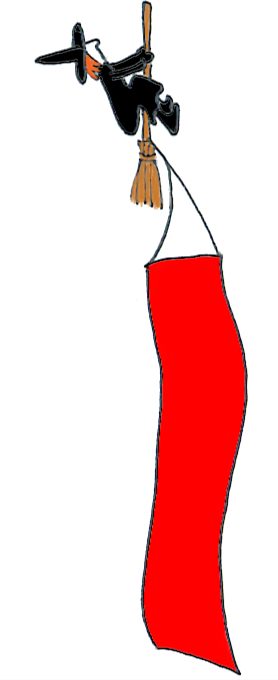 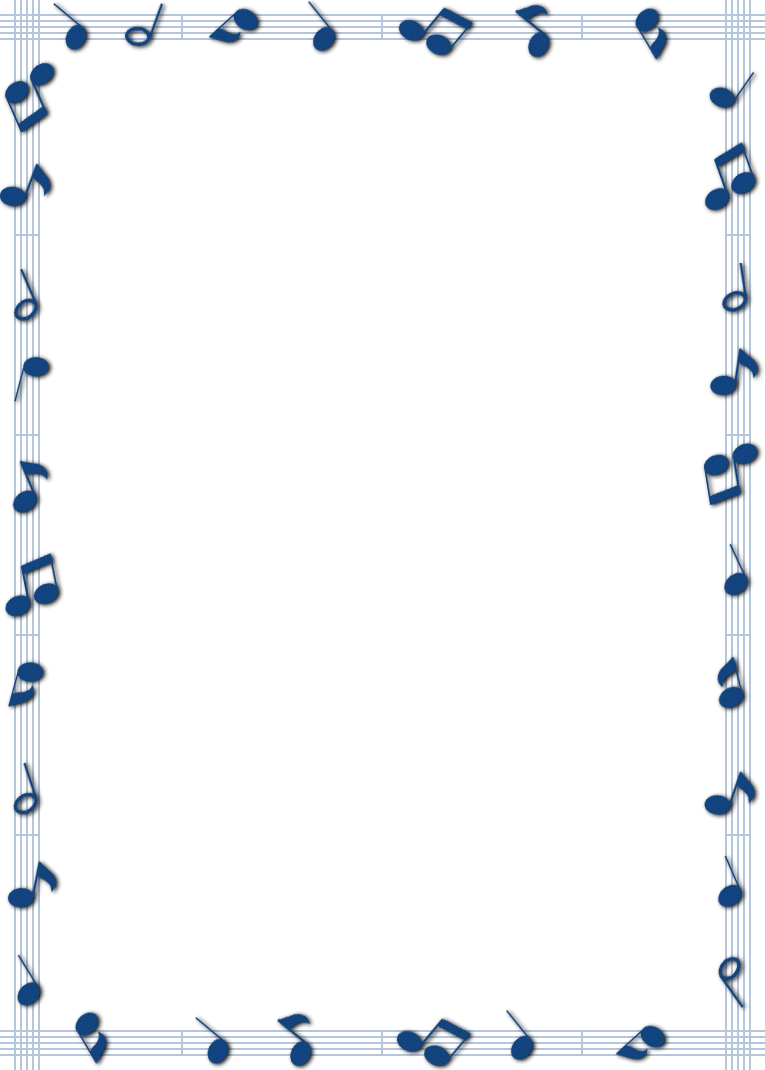 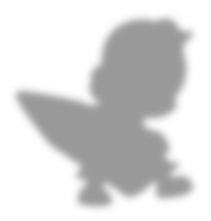 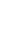 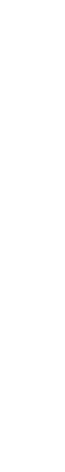 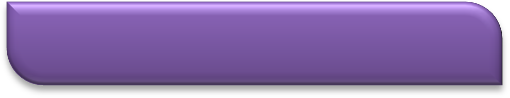 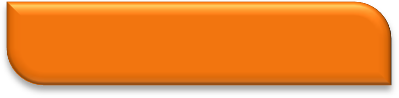 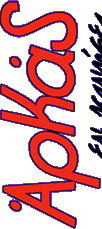 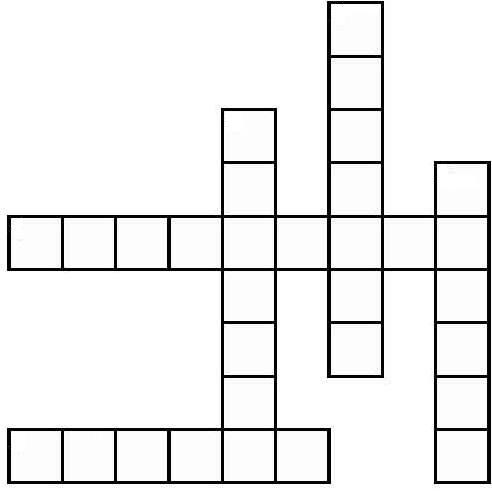 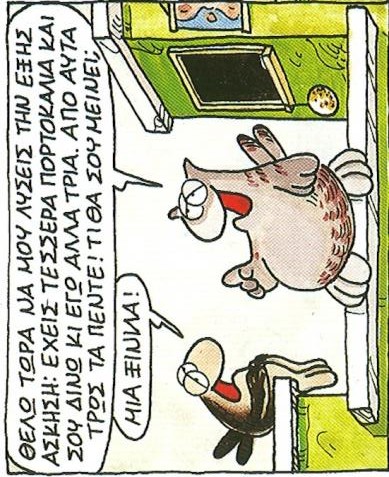 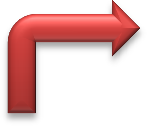 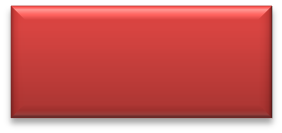 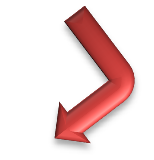 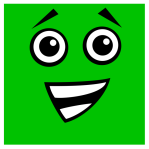 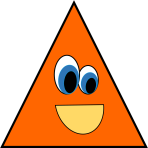 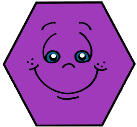 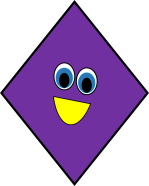 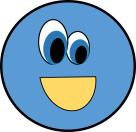 Σο Φφλλο Εργαςίασ παρζχεται ΑΠΟΚΛΕΙ΢ΣΙΚΑ ΓΙΑ ΔΩΡΕΑΝ ΕΚΠΑΙΔEΤΣΙΚΗ ΧΡΗ΢Η ςφμφωνα με τουσ όρουσ που αναφζρονται ςτθν ιςτοςελίδα www.stintaxi.comΚ© Παφλοσ Κώτςθσstintaxi.comΟνομαστική(ποια;)ηψυχήηλίμνηηζάχαρηΓενική(τίνοσ;)τηςψυχήςτηςλίμνηςτηςζάχαρηςΑιτιατική(ποια;)τηνψυχήτηνλίμνητηνζάχαρηΚλητική(φωνάηω)ψυχήλίμνηζάχαρηΟνομαστική(ποιεσ;)οιψυχέςοιλίμνεςοιζάχαρεςΓενική(ποιων;)τωνψυχώντωνλιμνώντωνζάχαρωνΑιτιατική(ποιεσ;)τιςψυχέςτιςλίμνεςτιςζάχαρεςΚλητική(φωνάηω)ψυχέςλίμνεςζάχαρες